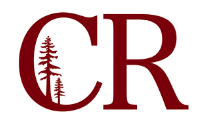 Technology Planning CommitteeFebruary 15, 2024
9:00am – 10:00amFM-107 andhttps://redwoods-edu.zoom.us/j/83837166325?pwd=WkJYVFJpVHBGaWVMd2xwOVc4V09lUT09
Agenda Items: Future Agenda Items?Computer Replacement CycleTechnology PlanItemFacilitatorTimeUpdate on Disaster RecoveryErik9:05-9:10Vantage ConsultingAll9:10-9:35Computer Replacement Cycle (Windows 11)ErikDepartment Updates, etc. Open9:35-9:50Adjourn